Publicado en Málaga el 31/10/2022 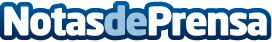 Bioprotec pone el foco en el aumento de plagas en Málaga este otoñoEl otoño más cálido de los últimos años provoca un aumento de las plagas en la provincia de MálagaDatos de contacto:Juan Francisco Muñoz Sanchez622031709Nota de prensa publicada en: https://www.notasdeprensa.es/bioprotec-pone-el-foco-en-el-aumento-de-plagas Categorias: Sociedad Andalucia Restauración Servicios Técnicos http://www.notasdeprensa.es